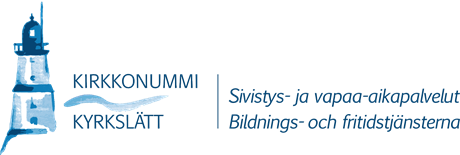 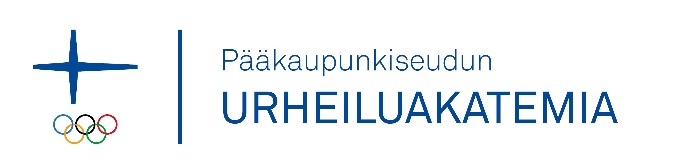  URHEILIJASOPIMUS	NISSNIKUN KOULU         Oppilaan nimi______________________________________________________	 Luokka-aste______________________________Urheiluseura(t)__________________________________________ Laji (t)______________________________________________Valmentajan nimi ja sähköpostiosoite____________________________________________________________________________Kaikki Pääkaupunkiseuron urheiluakatemian (URHEA) verkoston yläkoulut tukevat tavoitteellisesti urheilua harrastavien oppilaiden koulunkäynnin ja urheiluharrastuksen yhteensovittamista. Sisältölinjauksissa noudatetaan Suomen Olympiakomitean sekä lajiliittojen Urheilijan polun linjauksia. Toiminta järjestetään koulujen, kotien ja seurojen välisenä yhteistyönä.Toiminnan tavoitteena on vahvistaa urheilijan monipuolisten liikunnallisten perustaitojen, fyysisten ominaisuuksien sekä lajitaitojen oppimistatukea terveenä urheilijana kehittymistä ja urheilullisen elämäntavan ymmärtämistätehdä nuoren arjesta mahdollisimman toimiva kokonaisuus koulu-koti-seura yhteistyöllä ja tukea opinnoissa menestymistämahdollistaa nuorelle urheilulliset ja oppimistaidolliset valmiudet siirtyä yläkoulun jälkeen toisen asteen urheiluoppilaitokseenToiminnan sisältöKasva Urheilijaksi -valmennustunnit sekä koulun liikunnanopetus opettajien vetäminä kouluviikon aikanaLukujärjestykseen sovitetut mahdollisuudet fysiikka- ja lajiharjoitteluun yhteistyössä seurojen kanssaTämä sopimus on tarkoitettu tavoitteellisille, motivoituneille yläkouluikäisille urheilijoille ja sisältää seuraavat kohdat:Nuori UrheilijaOppilaan lukujärjestykseen sovitetusti tarjotaan oppilaalle liikuntatunteja sekä harjoittelu- ja valmennusmahdollisuuksia, jotka ovat osa urheilijan viikoittaista harjoitteluohjelmaa. Harjoituksien ja liikunnanopetuksen sisältö on suunniteltu kehittämään urheilijan yleis- ja lajitaitoja. Harjoitusten monipuolisuuden tarkoitus on luoda hyvä perusta myöhemmän vaiheen vaativamman harjoittelun mahdollistamiseksiOppilas ilmaisee halunsa ja sitoutuu osallistumaan säännöllisesti lukujärjestykseen sovitettuihin valmennuksiin ja urheiluharjoituksiin.Nuori urheilija sitoutuu hoitamaan kouluasiansa kunnolla, mikä tarkoittaa mm. koulutehtävien tekemistä, tarvittavien lupien aikataulun mukaista hoitamista, sovittujen sääntöjen noudattamista (myös koulun järjestyssäännöt).  Urhea-oppilailta edellytetään liikunta- ja valmennustunneilla esimerkillistä osallistumista, käyttäytymistä ja tarvittaessa opettajan/valmentajan apuna toimimista sekä muiden oppilaiden kannustusta ja kunnioitusta.Hyvä ravitsemus ja riittävä uni ovat ehdoton edellytys urheilijana kehittymiselleUrheilija sitoutuu noudattamaan kulloinkin voimassa olevaa Suomen antidopingsäännöstöä ja sitoutuu olemaan osallistumatta minkäänlaiseen urheilukilpailujen manipulaatioon ja mikäli hän sellaista havaitsee joko itselle ehdotettuna tai muutoin, hän sitoutuu ilmoittamaan siitä välittömästi huoltajan kanssa kyseisen urheilulajin lajiliitolle ja Suomen urheilun eettiselle keskukselle. Mikäli urheilija ei osaltaan osoita kunnioittavansa koulun toimintaa tai motivaatio harjoitteluun osoittautuu huonoksi, hänen kanssaan keskustellaan ja sovitaan korjaavasta menettelystä. Sopimus voidaan tarvittaessa purkaa. Allekirjoitukset ja nimen selvennykset, päiväys _____ /_____ 202________________________________________		_________________________________________ 
oppilas                                                   			rehtori______________________________________		Urhea-vastuuopettaja								